EUR_2021_094Monsieur le Président, Mr ChairMes chers collègues, Dear ColleaguesJe suis heureux de l’initiative du notre Président Lord Bowness qui nous réunit aujourd’hui et je le remercie d’avoir eu l’idée de cette heureuse démarche. I rejoice in our president’s Lord Bowness initiative which enables us to meet again todayIl est naturellement bon et sain pour notre institution qu’à intervalles réguliers, nous nous penchions ensemble sur le bilan de notre organisation depuis sa fondation et que nous mesurions sans forfanterie ni complaisance comment nous avons rempli notre mission depuis bientôt un demi-siècle.It is indeed a healthy exercise for our institution to regularly stop and ponder together over the evaluation of our action. It is our duty to measure without boasting or being self-complacent how we have been fulfilling our mission for almost half a centuryLes fondateurs nous ont confié la sécurité de l’Europe et la coopération entre les différents pays qui composent notre vieux continent. Ce sont nos deux missions principales. Ne nous en écartons pas au risque de perdre notre « raison d’être » ou tout simplement notre « raison sociale ».C’est en gardant ces deux missions essentielles à la mémoire que je souhaite aujourd’hui vous faire la proposition suivante : à l’occasion de cet anniversaire, le Sénat français serait heureux d’accueillir l’ensemble des chefs de délégation pour une journée de séminaire au Palais du Luxembourg sur un des deux thèmes suivants que je soumets à votre appréciation :L’évolution de la notion d’ « État de droit » en Europe depuis 1973 et sa défense par l’OSCE« Guerre froide » et « conflits gelés » : quels liens entre ces deux notions ?Chers collègues, j’attends votre réponse à cette proposition.Merci.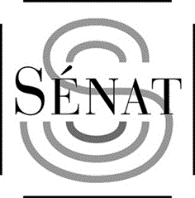 République Française_______________________________________________________________DÉLÉGATION FRANÇAISEÀ L’ASSEMBLÉE PARLEMENTAIREDE L’O.S.C.E.Le Vice-Présidentde l’Assemblée parlementaire de l’O.S.C.E.représentant spécial pour les affaires méditerranéennes